УТВЕРЖДЕНОна заседании Наблюдательного СоветаМАУ ДО Центр развития творчества «Левобережный» г. ЛипецкПротокол от «10»  февраля  2016 г. № 2(17)ПОЛОЖЕНИЕ о закупке товаров, работ, услугМуниципального автономного учреждения дополнительного образования Центра развития творчества «Левобережный» г. Липецкаг. ЛипецкСОДЕРЖАНИЕ1.	Термины и определения2.	Общие положения 3.	Цели регулирования 4.	Информационное обеспечение закупок 5.	ПОРЯДОК ПОДГОТОВКИ ПРОЦЕДУР ЗАКУПКИ5.1. Планирование закупок5.2.	Принятие решения о проведении закупки5.3.	Порядок формирования закупочной комиссии5.4.	Права и обязанности Заказчика5.5.	Права и обязанности Участника закупки5.6.	Порядок привлечения организатора закупки6.	СПОСОБЫ ЗАКУПКИ и условия их применениЯ7.	ТРЕБОВАНИЯ К УЧАСТНИКАМ ЗАКУПКИ, условия допуска8.	СОДЕРЖАНИЕ ИЗВЕЩЕНИЯ О ЗАКУПКЕ И ДОКУМЕНТАЦИИ О ЗАКУПКЕ8.1. Содержание извещения о закупке8.2. Содержание документации о закупке9.	УСЛОВИЯ ПРИМЕНЕНИЯ И ПОРЯДОК ПРОВЕДЕНИЯ ПРОЦЕДУР ЗАКУПКИ9.1.	Конкурс9.2. Проведение конкурса9.2.1.	Информационное обеспечение 9.2.2.	Порядок подачи заявок на участие в конкурсе9.2.3.	Порядок вскрытия конвертов с заявками на участие в конкурсе9.2.4.	Порядок рассмотрения заявок на участие в конкурсе9.2.5.	Оценка и сопоставление заявок на участие в конкурсе9.3.	Особенности проведения аукциона9.4.	Особенности проведения запроса котировок9.5.	Электронные закупки9.6.	Закупка у единственного поставщика (подрядчика, исполнителя)10. ПОРЯДОК ЗАКЛЮЧЕНИЯ И ИСПОЛНЕНИЯ, ИЗМЕНЕНИЯ И РАСТОРЖЕНИЯ ДОГОВОРАПриложение 1 «Критерии и порядок оценки заявок на участие в закупке»ТЕРМИНЫ И ОПРЕДЕЛЕНИЯЕдиная информационная система (далее – ЕИС) - единая информационная система в сфере закупок товаров, работ, услуг для обеспечения государственных и муниципальных нужд (www.zakupki.gov.ru).Заказчик – юридическое лицо, в интересах и за счет средств которого осуществляется закупка – Муниципальное автономное учреждение дополнительного образования Центр развития творчества «Левобережный» г. Липецк.Закупка – приобретение заказчиком способами, указанными в настоящем Положении о закупке, товаров, работ, услуг для нужд заказчика.Лот – определенная извещением о закупке и документацией о закупке продукция, закупаемая по одному конкурсу или аукциону, обособленная заказчиком в отдельную закупку в целях рационального и эффективного расходования денежных средств и развития добросовестной конкуренции.Оператор электронной площадки - юридическое лицо или индивидуальный предприниматель, владеющие электронной площадкой, необходимыми для ее функционирования программно-аппаратными средствами и обеспечивающие проведение процедуры закупки в электронной форме.Организатор закупки – юридическое или физическое лицо, которое действует на основании договора с заказчиком и выступает от имени заказчика при осуществлении процедуры закупки.План закупки – план закупки товаров, работ, услуг, утвержденный и размещенный заказчиком в ЕИС. Процедура закупки – деятельность заказчика по выбору поставщика (подрядчика, исполнителя) с целью приобретения у него продукции.Продукция – товары, работы, услуги.Сайт заказчика – сайт в информационно-телекоммуникационной сети «Интернет» для размещения информации о закупке в случаях, предусмотренных Федеральным законом от 18 июля 2011 года № 223-ФЗ «О закупках товаров, работ, услуг отдельными видами юридических лиц» – levber48.ru.Торги – способ закупки, проводимый в форме конкурса или аукциона.Участник закупки – любое юридическое лицо или несколько юридических лиц, выступающих на стороне одного участника закупки, независимо от организационно-правовой формы, формы собственности, места нахождения и места происхождения капитала либо любое физическое лицо или несколько физических лиц, выступающих на стороне одного участника закупки, в том числе индивидуальный предприниматель или несколько индивидуальных предпринимателей, выступающих на стороне одного участника закупки, которые соответствуют требованиям, установленным в соответствии с настоящим Положением о закупке заказчиком в документации о закупке.Электронная площадка – сайт в информационно-телекоммуникационной сети «Интернет», посредством которого проводится закупка в электронной форме.Федеральный закон № 223-ФЗ - Федеральный закон от 18 июля 2011 года № 223-ФЗ «О закупках товаров, работ, услуг отдельными видами юридических лиц», (далее – Федеральный закон № 223-ФЗ).Совокупный годовой объем закупок Заказчика (далее – СГОЗ) - утвержденный на соответствующий финансовый год общий объем финансового обеспечения для осуществления Заказчиком закупок, в том числе для оплаты договоров, заключенных до начала указанного финансового года и подлежащих оплате в указанном финансовом году.ОБЩИЕ ПОЛОЖЕНИЯНастоящее Положение о закупке (далее – Положение о закупке) разработано в соответствии с требованиями Федерального закона № 223-ФЗ и регулирует деятельность Заказчика при осуществлении закупки продукции.При закупке товаров, работ, услуг Заказчик руководствуется Конституцией Российской Федерации, Гражданским кодексом Российской Федерации, Федеральным законом № 223-ФЗ, Федеральным законом от 26.07.2006 № 135-ФЗ «О защите конкуренции», другими федеральными законами и иными нормативными правовыми актами Российской Федерации, а также настоящим Положением о закупке. Проведение процедур закупок, не являющихся конкурсом либо аукционом на право заключить договор, не регулируется статьями 447-449 части первой Гражданского кодекса Российской Федерации. Эти процедуры также не являются публичным конкурсом и не регулируются статьями 1057-1061 части второй Гражданского кодекса Российской Федерации. Цели регулированияЦелями регулирования настоящего Положения являются своевременное и полное обеспечение потребностей в продукции требуемого качества с оптимальными условиями ее приобретения (цена, качество, надежность и др.), повышение эффективности использования денежных средств, направляемых на закупки, формирование рыночно обоснованных цен на продукцию, приобретаемую заказчиком для снижения себестоимости выпускаемых товаров, выполняемых работ, оказываемых услуг, предотвращение возможных злоупотреблений в сфере закупок.Информационное обеспечение закупокПоложение о закупке, изменения, вносимые в указанное положение, подлежат обязательному размещению в ЕИС не позднее чем в течение пятнадцати дней со дня утверждения. С момента размещения в ЕИС Положения о закупке документы Заказчика, ранее регламентировавшие вопросы закупки, утрачивают силу.Заказчик размещает в ЕИС план закупки товаров, работ, услуг на срок не менее чем один год, в соответствии с п. 5.1 настоящего Положения. В ЕИС при закупке размещается информация о закупке, в том числе извещение о закупке, документация о закупке, проект договора, являющийся неотъемлемой частью извещения о закупке и документации о закупке, изменения, вносимые в такое извещение и такую документацию, разъяснения такой документации, протоколы, составляемые в ходе закупки, а также иная информация, размещение которой в ЕИС предусмотрено Федеральным законом № 223-ФЗ и Положением о закупке. В случае если при заключении и исполнении договора изменяются объем, цена закупаемых товаров, работ, услуг или сроки исполнения договора по сравнению с указанными в протоколе, составленном по результатам закупки, не позднее чем в течение десяти дней со дня внесения изменений в договор в ЕИС размещается информация об изменении договора с указанием измененных условий.Изменения, вносимые в извещение о закупке, документацию о закупке, разъяснения положений такой документации, размещаются заказчиком в ЕИС не позднее чем в течение трех дней со дня принятия решения о внесении указанных изменений, предоставления указанных разъяснений. В случае если закупка осуществляется путем проведения торгов и изменения в извещение о закупке, документацию о закупке внесены заказчиком позднее, чем за пятнадцать дней до даты окончания подачи заявок на участие в закупке, срок подачи заявок на участие в такой закупке должен быть продлен так, чтобы со дня размещения в ЕИС внесенных в извещение о закупке, документацию о закупке изменений до даты окончания подачи заявок на участие в закупке такой срок составлял не менее чем пятнадцать дней. Протоколы, составляемые в ходе закупки, размещаются Заказчиком в ЕИС не позднее чем через три дня со дня подписания таких протоколов.ПОРЯДОК ПОДГОТОВКИ ПРОЦЕДУР ЗАКУПКИПланирование закупокПроведение закупки осуществляется на основании утвержденного и размещенного в ЕИС плана закупки товаров, работ, услуг.Формирование плана закупки и его размещение в ЕИС осуществляется Заказчиком в порядке, определенном Правительством Российской Федерации.План закупки утверждается Заказчиком на срок не менее чем один год.В план закупки не включаются сведения о закупке товаров (работ, услуг), составляющие государственную тайну, при условии, что такие сведения содержатся в извещении о закупке, документации о закупке или в проекте договора, а также сведения о закупке, по которой принято решение Правительства Российской Федерации. В плане закупки не отражаются сведения о закупке товаров (работ, услуг) в случае, если стоимость товаров (работ, услуг) не превышает 100 000 (Сто тысяч) рублей. В случаях, установленных Правительством Российской Федерации, в план закупки включается информация о закупках, размещаемых среди субъектов малого предпринимательства.Изменение плана закупки может осуществляться, в том числе в случае:а) изменения потребности в товарах (работах, услугах), в том числе сроков их приобретения, способа осуществления закупки и срока исполнения договора;б) изменения более чем на 10 процентов стоимости планируемых к приобретению товаров (работ, услуг), выявленного в результате подготовки к процедуре проведения конкретной закупки, вследствие чего невозможно осуществление закупки в соответствии с планируемым объемом денежных средств, предусмотренным планом закупки;в) если ранее заключённые договоры расторгнуты по основаниям, предусмотренным гражданским законодательством Российской Федерации; г) проведения повторных процедур закупки в случаях, предусмотренных настоящим Положением;д) в иных случаях, установленных настоящим Положением или распорядительными актами Заказчика.Не допускается проведение закупок, которые не предусмотрены планом закупок. Внесение изменений в план закупки (добавление новой закупки, либо корректировка текущей) осуществляется не позднее размещения в ЕИС извещения и документации о закупке.Принятие решения о проведении закупки5.2.1.	 До размещения в ЕИС извещения о закупке и документации о закупке руководителем Заказчика или уполномоченным им лицом принимается решение о проведении закупки в форме приказа об исполнении утвержденного плана закупки.5.2.2. 	При осуществлении Заказчиком закупки у единственного поставщика (подрядчика, исполнителя) заключение договора с поставщиком, подрядчиком, исполнителем является одновременно решением о проведении закупки и не требует принятия дополнительного распорядительного документа.Порядок формирования закупочной комиссии5.3.1.	 Решение о создании закупочной комиссии, определение порядка ее работы, персонального состава и назначение председателя комиссии осуществляется до размещения в ЕИС извещения о закупке и документации о закупке и оформляется приказом.5.3.2.	 Состав комиссии должен составлять не менее 5 человек. Решения Комиссии считаются правомочными, если на заседании комиссии присутствует не менее 50% ее состава. Решения принимаются комиссией простым большинством, а в случае равенства голосов, решающим является голос председателя закупочной комиссии.5.3.3.	 В состав закупочной комиссии могут входить как сотрудники Заказчика, так и сторонние лица.5.3.4.	 В состав закупочной комиссии не могут включаться лица, лично заинтересованные в результатах закупки (представители участников закупки, подавших заявки на участие в процедуре закупки, состоящие в штате организаций, подавших указанные заявки), либо лица, на которых способны оказывать влияние участники закупки (в том числе лица, являющиеся участниками или акционерами этих организаций, членами их органов управления, их кредиторами). В случае выявления таких лиц в составе закупочной комиссии Заказчик вправе принять решение о внесении изменений в состав закупочной комиссии. Член закупочной комиссии, обнаруживший после подачи заявок, свою личную заинтересованность в результатах закупки, должен незамедлительно сделать заявление об этом председателю закупочной комиссии или лицу, его замещающему, а также иному лицу, который в таком случае может принять решение о принудительном отводе члена закупочной комиссии.5.3.5.	 Председателем комиссии может быть назначен руководитель или заместитель руководителя Заказчика.5.3.6.	 Закупочные комиссии могут создаваться для проведения отдельно взятой закупочной процедуры, либо действовать на регулярной основе (в том числе в рамках серии однотипных закупочных процедур, в рамках закупки продукции определенного вида или закупки на определенных рынках).5.3.7.	 Основной функцией закупочной комиссии является принятие решений в рамках конкретных процедур закупок. Конкретные цели и задачи формирования закупочной комиссии, права, обязанности и ответственность членов комиссии, регламент работы комиссии и иные вопросы деятельности комиссии определяется утвержденным в установленном порядке Положением о закупочной комиссии. Права и обязанности Заказчика5.4.1. Заказчик в ходе подготовки к закупке заранее определяет: 1) требование к закупаемой Продукции, в том числе, начальную (максимальную) цену закупаемой продукции;2) требования к Участникам закупки;3) требования к условиям Договора, заключаемого по результатам процедуры закупки;4) требования к составу и оформлению заявок на участие в закупке;5) основания отклонения заявок участников.Права и обязанности Участника закупки5.5.1. Права и обязанности Участника закупки определяются действующим законодательством и документацией о закупке.5.5.2. Заявку на участие в процедуре закупки вправе подать любой потенциальный Участник закупки.5.5.3. Участник закупки имеет право изменять, дополнять или отзывать свою заявку на участие в закупке до истечения срока подачи заявок.5.5.4. Иные права и обязанности Участников закупки устанавливаются документацией о закупке.5.5.5. Объем прав и обязанностей, возникающих у Участника закупки, признанного победителем закупочной процедуры, указывается в документации о закупке.Порядок привлечения организатора закупки5.6.1. Заказчик вправе на основании письменного договора привлечь организатора закупки для осуществления процедуры закупки – разработки извещения о закупке, документации о закупке, проекта договора, изменений, вносимых в такое извещение и такую документацию, разъяснений такой документации, протоколов, составляемых в ходе закупки, а также иных документов; размещения информации о закупке в ЕИС и осуществления иных функций, связанных с осуществлением процедуры закупки. При этом создание закупочной комиссии; определение начальной (максимальной) цены договора, предмета и иных существенных условий договора; утверждение извещения о закупке, документации о закупке, изменений, вносимых в такое извещение и такую документацию, разъяснений такой документации; определение условий закупки и их изменение, а также подписание договора осуществляется Заказчиком.5.6.2. Организатор закупки осуществляет функции, указанные в пункте 5.6.1. от имени Заказчика. При этом права и обязанности возникают непосредственно у Заказчика. 5.6.3. Заказчик и организатор закупки несут солидарную ответственность за вред, причиненный физическому или юридическому лицу в результате незаконных действий (бездействия) организатора закупки, совершенных в пределах полномочий, переданных ему Заказчиком и связанных с осуществлением процедуры закупки.СПОСОБЫ ЗАКУПКИ и условия их применениЯНастоящим Положением предусмотрены следующие способы закупок:конкурентные способы закупкипутем проведения торгов (конкурс, аукцион);без проведения торгов (запрос котировок).неконкурентные способы закупок: закупка у единственного поставщика (подрядчика, исполнителя).Приоритетными способами закупки являются открытый конкурс и открытый аукцион, которые применяются при закупках любой продукции без ограничения суммы закупки. Иные способы закупки применяются в случаях и при соблюдении условий, предусмотренных настоящим Положением.В случае если закупаемая заказчиком продукция включена в утвержденный Правительством Российской Федерации перечень товаров, работ, услуг, закупка которых осуществляется в электронной форме (далее в настоящем разделе - перечень), закупка такой продукции осуществляется путем проведения закупки в электронной форме. Включение продукции в указанный перечень не накладывает запрета на Заказчика осуществить ее закупку способом у единственного поставщика (подрядчика, исполнителя) при наличии соответствующих оснований.ТРЕБОВАНИЯ К УЧАСТНИКАМ ЗАКУПКИ, условия допускаК участникам закупки предъявляются следующие обязательные требования:1) соответствие участников закупки требованиям, устанавливаемым в соответствии с законодательством Российской Федерации к лицам, осуществляющим поставки товаров, выполнение работ, оказание услуг, являющихся предметом закупки;2) непроведение ликвидации (процесса ликвидации) участника закупки - юридического лица и отсутствие решения арбитражного суда о признании участника закупки - юридического лица, индивидуального предпринимателя банкротом и об открытии конкурсного производства;3) не приостановление деятельности участника закупки в порядке, предусмотренном Кодексом Российской Федерации об административных правонарушениях, на день подачи заявки на участие в закупке;4) отсутствие у участника закупки задолженности по начисленным налогам, сборам и иным обязательным платежам в бюджеты любого уровня или государственные внебюджетные фонды за прошедший календарный год, размер которой превышает 25 (Двадцать пять) процентов балансовой стоимости активов участника закупки по данным бухгалтерской отчетности за последний завершенный отчетный период;5) отсутствие сведений об участнике закупки в реестре недобросовестных поставщиков, предусмотренном Федеральным законом № 223-ФЗ;6) отсутствие сведений об участниках закупки в реестре недобросовестных поставщиков, предусмотренном Федеральным законом от 5 апреля 2013 года № 44-ФЗ «О контрактной системе в сфере закупок товаров, работ, услуг для обеспечения государственных и муниципальных нужд»;7) обладание участником процедуры закупки исключительными правами на результаты интеллектуальной деятельности, если в связи с исполнением договора заказчик приобретает права на такие результаты, за исключением случаев заключения договоров на создание произведений литературы или искусства (за исключением программ для электронно-вычислительных машин, баз данных), исполнения, а также заключения договоров на финансирование проката или показа национального фильма.К участникам закупки Заказчик вправе предъявить следующие дополнительные квалификационные требования:1) наличие финансовых, материальных средств, а также иных возможностей (ресурсов), необходимых для выполнения условий договора;2) наличие опыта осуществления поставок, выполнения работ или оказания услуг, при этом требование к участникам закупок о наличии опыта осуществления аналогичных предмету закупок работ (услуг), поставки товаров может устанавливаться в размере до 30 процентов от начальной (максимальной) цены от объема работ (услуг), подлежащих выполнению при проведении закупок на проектирование и строительство объектов капитального строительства, требование к участникам закупок о наличии опыта осуществления аналогичных предмету закупок работ (услуг), поставки товаров может устанавливаться в размере до 50 процентов от начальной (максимальной) цены договора от объема работ (услуг), подлежащих выполнению. Параметры, по которым будет определяться аналогичность работ (услуг), товаров, закупаемых заказчиком, должны быть определены заказчиком в документации о закупке.При установлении указанных требований заказчик обязан определить конкретные единицы их измерения.  Требования к участникам закупки, а также единицы измерения требований к участникам закупки указываются Заказчиком в документации о закупке. В случае если несколько юридических лиц либо несколько физических лиц (в том числе индивидуальных предпринимателей) выступают на стороне одного участника закупки, требования, установленные заказчиком в документации о закупке к участникам закупки, предъявляются к каждому из указанных лиц в отдельности, за исключением требований, предусмотренных подпунктом 1 пункта 7.1 и подпунктом 1 пункта 7.2 Положения о закупке, которые устанавливаются заказчиком в целом к участнику закупки. Заказчик вправе отказать участнику закупки в допуске к участию в закупке в следующих случаях:в случае непредставления обязательных документов либо наличия в таких документах недостоверных сведений;в случае несоответствия участника закупки требованиям, установленным документацией о закупке;в случае непредставления документа или копии документа, подтверждающего внесение денежных средств в качестве обеспечения заявки на участие в закупке, если требование обеспечения таких заявок указано в документации о закупке;в случае несоответствия заявки на участие требованиям документации о закупке, в том числе наличия в заявке предложения о цене договора, превышающей установленную начальную (максимальную) цену договора, либо срок выполнения работ (оказания услуг, поставки товара) превышает срок, установленный документацией о закупке;в случае если заказчик, закупочная комиссия обнаружат, что участник представил в составе своей заявки недостоверную информацию, в том числе в отношении его квалификационных данных.СОДЕРЖАНИЕ ИЗВЕЩЕНИЯ О ЗАКУПКЕ И ДОКУМЕНТАЦИИ О ЗАКУПКЕ Содержание извещения о закупкеВ извещении о закупке указываются следующие сведения:способ и форма закупки;наименование, место нахождения, почтовый адрес, адрес электронной почты, номер контактного телефона Заказчика;предмет договора с указанием количества поставляемого товара, объема выполняемых работ, оказываемых услуг;место поставки товара, выполнения работ, оказания услуг;сведения о начальной цене договора (цене лота);срок, место и порядок предоставления документации о закупке, размер, порядок и сроки внесения платы, взимаемой Заказчиком за предоставление документации, если такая плата установлена Заказчиком, за исключением случаев предоставления документации в форме электронного документа;место и дата рассмотрения предложений (заявок) участников закупки и подведения итогов закупки;сведения о праве Заказчика отказаться от проведения процедуры закупки;сведения о предоставлении преференций, в случае, если в соответствии с частью 8 статьи 3 Федерального закона № 223-ФЗ Правительством Российской Федерации установлен приоритет товаров российского происхождения, работ, услуг, выполняемых, оказываемых российскими лицами, по отношению к товарам, происходящим из иностранного государства, работам, услугам, выполняемым, оказываемым иностранными лицами, а также особенности участия в закупке субъектов малого и среднего предпринимательства.В случае проведения многолотового конкурса в отношении каждого лота в извещении о закупке отдельно указываются предмет, сведения о начальной цене, сроки и иные условия закупки. В отношении каждого лота заключается отдельный договор. Перечень сведений, содержащийся в извещении о закупке, может быть расширен по усмотрению Заказчика, в том числе в зависимости от проводимого способа закупки. Содержание документации о закупкеВ документации о закупке указываются следующие сведения:установленные Заказчиком требования к качеству, техническим характеристикам товара, работы, услуги, к их безопасности, к функциональным характеристикам (потребительским свойствам) товара, к размерам, упаковке, отгрузке товара, к результатам работы и иные требования, связанные с определением соответствия поставляемого товара, выполняемой работы, оказываемой услуги потребностям Заказчика;требования к содержанию, форме, оформлению и составу заявки на участие в закупке;требования к описанию участниками закупки поставляемого товара, который является предметом закупки, его функциональных характеристик (потребительских свойств), его количественных и качественных характеристик, требования к описанию участниками закупки выполняемой работы, оказываемой услуги, которые являются предметом закупки, их количественных и качественных характеристик;место, условия и сроки (периоды) поставки товара, выполнения работы, оказания услуги;сведения о начальной цене договора (цене лота);форма, сроки и порядок оплаты товара, работы, услуги;порядок формирования цены договора (цены лота) (с учетом или без учета расходов на перевозку, страхование, уплату таможенных пошлин, налогов и других обязательных платежей);порядок, место, дата начала и дата окончания срока подачи заявок на участие в закупке;требования к участникам закупки и перечень документов, представляемых участниками закупки для подтверждения их соответствия установленным требованиям; формы, порядок, дата начала и дата окончания срока предоставления участникам закупки разъяснений положений документации о закупке; место, порядок, дата и время вскрытия конвертов с заявками на участие в конкурсе (в случае проведения закупки в форме конкурса);  место и дата рассмотрения предложений (заявок) участников закупки и подведения итогов закупки; условия допуска к участию в закупке; критерии и порядок оценки и сопоставления заявок на участие в закупке; способ (независимая безотзывная гарантия кредитной организации, либо в форме денежных средств путем их перечисления заказчику) и размер обеспечения заявки на участие в закупке, срок и порядок его предоставления участником закупки и возврата Заказчиком, в случае, если Заказчиком установлено требование обеспечения заявки на участие в закупке. Заказчик вправе предусмотреть обеспечения заявки в размере от 0,5 до 10 процентов начальной (максимальной) цены договора; способ (независимая безотзывная гарантия кредитной организации, либо внесение денежных средств на указанный заказчиком счет) и размер обеспечения исполнения обязательств по договору, срок и порядок его предоставления лицом, с которым заключается договор, а также срок и порядок его возврата Заказчиком, в случае, если Заказчиком установлено требование обеспечения исполнения договора. Способ обеспечения исполнения обязательств по договору определяется участником самостоятельно. В случае если начальная (максимальная) цена договора превышает 50 млн. рублей заказчик обязан установить требование о предоставлении обеспечения исполнения обязательств по договору в размере от 10 до 30 процентов начальной (максимальной) цены договора; сведения о праве заказчика и сроках отказа от проведения процедуры закупки.проект договора.В случае проведения многолотового конкурса или аукциона в отношении каждого лота в извещении о закупке отдельно указываются предмет, сведения о начальной цене, сроки и иные условия закупки.Перечень сведений, содержащийся в документации о закупке, может быть расширен по усмотрению Заказчика, в том числе в зависимости от проводимого способа закупки.Информация о закупке, включая извещение о закупке, документацию о закупке, проект договора, разъяснения документации о закупке, изменения извещения о закупке, изменения документации о закупке, заявки участников закупки, протоколы закупки, планы закупки хранятся заказчиком на бумажном носителе в течение 5 лет.УСЛОВИЯ ПРИМЕНЕНИЯ И ПОРЯДОК ПРОВЕДЕНИЯ ПРОЦЕДУР ЗАКУПКИКонкурсКонкурс – это торги, победителем которых признается лицо, предложившее лучшие условия исполнения договора в соответствии с критериями и порядком оценки и сопоставления заявок, которые установлены в конкурсной документации на основании Положения о закупке (Приложение 1 к настоящему Положению).Проведение конкурсаИнформационное обеспечение  Информация о проведении конкурса, включая извещение о проведении конкурса, конкурсную документацию, проект договора, размещается Заказчиком в ЕИС не менее чем за двадцать дней до установленного в извещении дня окончания подачи заявок на участие в конкурсе. Извещение о проведении конкурса и конкурсная документация, разрабатываемые и утверждаемые Заказчиком, должны соответствовать требованиям, установленным разделом 9 Положения о закупке. Со дня размещения в ЕИС информации о проведении конкурса Заказчик на основании заявления любого заинтересованного лица предоставляет такому лицу конкурсную документацию в порядке, указанном в извещении о проведении конкурса. При этом конкурсная документация предоставляется в письменной форме после внесения лицом, подавшим соответствующее заявление, платы за предоставление конкурсной документации, если такая плата установлена Заказчиком и указание об этом содержится в извещении о проведении конкурса, за исключением случаев предоставления конкурсной документации в форме электронного документа. Размер указанной платы не должен превышать расходы Заказчика на изготовление копии конкурсной документации и доставку ее лицу, подавшему указанное заявление, посредством почтовой связи. Предоставление конкурсной документации в форме электронного документа осуществляется без взимания платы. Конкурсная документация, размещенная в ЕИС, должна соответствовать конкурсной документации, предоставляемой в порядке, установленном извещением о проведении конкурса. В случае если для участия в конкурсе иностранному лицу потребуется конкурсная документация на иностранном языке, перевод на иностранный язык такое лицо осуществляет самостоятельно за свой счет. Любой участник закупки вправе направить Заказчику запрос в письменной форме (или в электронной форме, если такой порядок предусмотрен конкурсной документацией) о разъяснении положений конкурсной документации. В течение 5 (пяти) рабочих дней со дня поступления указанного запроса заказчик направляет в письменной форме или в форме электронного документа разъяснения положений конкурсной документации, если указанный запрос поступил к заказчику не позднее, чем за 5 (пять) дней до дня окончания подачи заявок на участие в конкурсе. Не позднее чем в течение трех дней со дня предоставления указанных разъяснений такое разъяснение размещается заказчиком в ЕИС с указанием предмета запроса, но без указания участника закупки, от которого поступил запрос. Заказчик по собственной инициативе или в соответствии с запросом участника закупки вправе принять решение о внесении изменений в извещение о проведении конкурса или в конкурсную документацию. Не позднее чем в течение трех дней со дня принятия решения о внесении указанных изменений такие изменения размещаются Заказчиком в ЕИС. В случае если изменения в извещение о проведении конкурса, конкурсную документацию внесены Заказчиком позднее, чем за пятнадцать дней до даты окончания подачи заявок на участие в конкурсе, срок подачи заявок на участие в конкурсе должен быть продлен так, чтобы со дня размещения в ЕИС внесенных в извещение о проведении конкурса, конкурсную документацию изменений до даты окончания подачи заявок на участие в закупке такой срок составлял не менее чем пятнадцать дней. Заказчик вправе принять решение об отказе от проведения конкурса не позднее, чем за 3 дня до дня окончания срока подачи заявок. В случае принятия Заказчиком решения об отказе от проведения конкурса, соответствующее решение размещается Заказчиком в ЕИС в течение двух дней со дня принятия такого решения.Порядок подачи заявок на участие в конкурсе Для участия в конкурсе участник закупки подает заявку на участие в конкурсе. Требования к содержанию, форме, оформлению и составу заявки на участие в конкурсе указываются в конкурсной документации с учетом положений настоящего раздела. Заявка на участие в конкурсе должна содержать:1) сведения и документы об участнике закупки, подавшем такую заявку, а также о лицах, выступающих на стороне участника закупки:а) фирменное наименование (наименование), сведения об организационно-правовой форме, о месте нахождения, почтовый адрес (для юридического лица), фамилия, имя, отчество, паспортные данные, сведения о месте жительства (для физического лица), номер контактного телефона, адрес электронной почты;б) полученную не ранее чем за шесть месяцев до дня размещения в ЕИС извещения о проведении конкурса выписку из единого государственного реестра юридических лиц или нотариально заверенную копию такой выписки (для юридических лиц), полученную не ранее чем за шесть месяцев до дня размещения в ЕИС извещения о проведении конкурса выписку из единого государственного реестра индивидуальных предпринимателей или нотариально заверенную копию такой выписки (для индивидуальных предпринимателей, надлежащим образом заверенный перевод на русский язык документов о государственной регистрации юридического лица или физического лица в качестве индивидуального предпринимателя в соответствии с законодательством соответствующего государства (для иностранных лиц), полученные не ранее чем за шесть месяцев до дня размещения в ЕИС извещения о проведении конкурса;в) документ, подтверждающий полномочия лица на осуществление действий от имени юридического лица (копия решения о назначении или об избрании либо приказа о назначении физического лица на должность, в соответствии с которым такое физическое лицо обладает правом действовать от имени участника закупки и лица, выступающего на стороне участника закупки без доверенности (далее для целей настоящего раздела - руководитель). В случае если от имени юридического лица действует иное лицо, заявка на участие в конкурсе должна содержать также соответствующую доверенность, заверенную печатью и подписанную руководителем юридического лица или уполномоченным этим руководителем лицом, либо нотариально заверенную копию такой доверенности. В случае если указанная доверенность подписана лицом, уполномоченным руководителем, заявка на участие в конкурсе должна содержать также документ, подтверждающий полномочия такого лица;г) копии учредительных документов (для юридических лиц);д) решение об одобрении или о совершении крупной сделки либо копия такого решения в случае, если требование о необходимости наличия такого решения для совершения крупной сделки установлено законодательством Российской Федерации, учредительными документами юридического лица и если для участника закупки поставка товаров, выполнение работ, оказание услуг, являющихся предметом договора, или внесение денежных средств в качестве обеспечения заявки на участие в конкурсе, обеспечения исполнения договора являются крупной сделкой. В случае если для данного участника поставка товаров, выполнение работ, оказание услуг, являющиеся предметом договора, или внесение денежных средств в качестве обеспечения заявки на участие в процедуре закупки, обеспечения исполнения договора не являются крупной сделкой, участник процедуры закупки в заявке указывает о том, что данная сделка не является для него крупной. В случае если получение указанного решения до истечения срока подачи заявок на участие для участника процедуры закупки невозможно в силу необходимости соблюдения установленного порядка созыва заседания органа, к компетенции которого относится вопрос об одобрении крупных сделок, участник процедуры закупки обязан представить письмо, содержащее обязательство в случае признания его победителем процедуры закупки представить вышеуказанное решение до момента заключения договора.2) предложение о функциональных характеристиках (потребительских свойствах) и качественных характеристиках товара, о качестве работ, услуг и иные предложения об условиях исполнения договора, в том числе предложение о цене договора, о цене единицы продукции;3) документы или копии документов, подтверждающих соответствие участника закупки и лица, выступающего на стороне участника закупки, установленным требованиям и условиям допуска к участию в конкурсе:а) документы (копии документов), подтверждающие соответствие участника закупки и (или) лица, выступающего на стороне участника закупки, требованиям, установленным в пункте 7.1 настоящего Положения; б) документы, подтверждающие квалификацию участника закупки, а также наличие материальных, финансовых и трудовых ресурсов у поставщика (исполнителя) при проведении конкурса на выполнение работ, оказание услуг, в случае если в документации о закупке установлен такой критерий оценки заявок; в) документы, подтверждающие предоставление обеспечения заявки на участие в конкурсе, в случае, если в конкурсной документации содержится указание на требование обеспечения такой заявки. Участник закупки подает заявку на участие в конкурсе в письменной форме в запечатанном конверте в сроки, которые предусмотрены в извещении о проведении конкурса. При этом на таком конверте указывается наименование конкурса (лота), на участие в котором подается данная заявка. Участник закупки вправе не указывать на таком конверте свое фирменное наименование, почтовый адрес (для юридического лица) или фамилию, имя, отчество, сведения о месте жительства (для физического лица).Каждый конверт с заявкой на участие в конкурсе регистрируется заказчиком в журнале регистрации заявок на участие конкурсе. При этом регистрации подлежат только те заявки, которые поступили в срок, указанный в извещении о проведении конкурса. Участник закупки вправе подать только одну заявку на участие в конкурсе в отношении каждого предмета конкурса (лота).  Прием заявок на участие в конкурсе прекращается после окончания срока подачи заявок на участие в конкурсе, установленного в конкурсной документации. Участник закупки, подавший заявку на участие в конкурсе, вправе изменить или отозвать заявку на участие в конкурсе в любое время до окончания срока подачи на участие в конкурсе. В случае если по окончании срока подачи заявок на участие в конкурсе подана только одна заявка на участие в конкурсе или не подана ни одна заявка на участие в конкурсе, конкурс признается несостоявшимся. В случае если конкурсной документацией предусмотрено два и более лота, конкурс признается не состоявшимся только в отношении тех лотов, в отношении которых подана только одна заявка на участие в конкурсе или не подана ни одна заявка на участие в конкурсе. В случае если по окончании срока подачи заявок на участие в конкурсе подана только одна заявка на участие в конкурсе, конверт с указанной заявкой вскрывается и указанная заявка рассматривается в порядке, установленном Положением о закупке. В случае если указанная заявка соответствует требованиям и условиям, предусмотренным конкурсной документацией, Заказчик передает участнику закупки, подавшему единственную заявку на участие в конкурсе, проект договора, который составляется путем включения условий исполнения договора, предложенных таким участником в заявке на участие в конкурсе, в проект договора, прилагаемого к конкурсной документации. При этом участник закупки не вправе отказаться от заключения договора.Порядок вскрытия конвертов с заявками на участие в конкурсе Вскрытие конвертов с заявками на участие в конкурсе осуществляется закупочной комиссией публично в день, во время и в месте, указанные в конкурсной документации. Закупочной комиссией вскрываются конверты с заявками на участие в конкурсе, которые поступили заказчику до окончания срока подачи заявок. В случае установления факта подачи одним участником  закупки двух и более заявок на участие в конкурсе в отношении одного и того же лота при условии, что поданные ранее заявки таким участником не отозваны, все заявки на участие в конкурсе такого участника закупки, поданные в отношении данного лота, не рассматриваются и возвращаются такому участнику. Сведения о каждом участнике закупки, конверт с заявкой на участие в конкурсе которого вскрывается, условия исполнения договора, являющиеся критериями оценки заявок на участие в конкурсе объявляются при вскрытии конвертов и заносятся в протокол вскрытия конвертов с заявками на участие в конкурсе. Протокол вскрытия конвертов с заявками на участие в конкурсе ведется закупочной комиссией и подписывается всеми присутствующими членами закупочной комиссии и представителем Заказчика непосредственно после вскрытия конвертов с заявками на участие в конкурсе. Указанный протокол размещается заказчиком в ЕИС не позднее чем через три дня со дня подписания такого протокола.  Полученные после установленного в конкурсной документации срока подачи заявок конверты с заявками на участие в конкурсе вскрываются (в случае, если на конверте не указаны почтовый адрес (для юридического лица) или сведения о месте жительства (для физического лица) участника закупки) и такие конверты и заявки возвращаются участникам закупки.Порядок рассмотрения заявок на участие в конкурсе Закупочная комиссия, в срок, не позднее 20 дней со дня вскрытия конвертов с заявками, рассматривает заявки на участие в конкурсе и участников закупки, подавших такие заявки, на соответствие требованиям, установленным конкурсной документацией. На основании результатов рассмотрения заявок на участие в конкурсе закупочной комиссией принимается решение о допуске к участию в конкурсе участника закупки и о признании участника закупки, подавшего заявку на участие в конкурсе, участником конкурса или об отказе в допуске такого участника закупки к участию в конкурсе в порядке и по основаниям, предусмотренным в конкурсной документации. На основании результатов рассмотрения заявок на участие в конкурсе закупочной комиссией оформляется протокол рассмотрения заявок на участие в конкурсе, который подписывается всеми присутствующими на заседании членами закупочной комиссии и представителем Заказчика. Протокол должен содержать сведения об участниках закупки, подавших заявки на участие в конкурсе, решение о допуске участника закупки к участию в конкурсе и о признании его участником конкурса или об отказе в допуске участника закупки к участию в конкурсе с обоснованием такого решения и с указанием положений конкурсной документации, которым не соответствует участник закупки, которым не соответствует заявка на участие в конкурсе этого участника закупки, положений такой заявки, не соответствующих требованиям конкурсной документации. Указанный протокол размещается Заказчиком в ЕИС не позднее чем через три дня со дня подписания такого протокола.  В случае если на основании результатов рассмотрения заявок на участие в конкурсе принято решение об отказе в допуске к участию в конкурсе всех участников закупки, подавших заявки на участие в конкурсе, или о допуске к участию в конкурсе и признании участником конкурса только одного участника закупки, подавшего заявку на участие в конкурсе, конкурс признается несостоявшимся. В случае, если конкурсной документацией предусмотрено два и более лота, конкурс признается несостоявшимся только в отношении того лота, решение об отказе в допуске к участию в котором принято относительно всех участников закупки, подавших заявки на участие в конкурсе в отношении этого лота, или решение о допуске к участию в котором и признании участником конкурса принято относительно только одного участника закупки, подавшего заявку на участие в конкурсе в отношении этого лота.  В случае если конкурс признан несостоявшимся и только один участник закупки, подавший заявку на участие в конкурсе, признан участником конкурса, заказчик передает такому участнику конкурса проект договора, который составляется путем включения условий исполнения договора, предложенных таким участником в заявке на участие в конкурсе, в проект договора, прилагаемый к конкурсной документации, не позднее трех дней с момента подписания протокола рассмотрения заявок. При этом участник закупки не вправе отказаться от заключения договора.Оценка и сопоставление заявок на участие в конкурсе Закупочная комиссия осуществляет оценку и сопоставление заявок на участие в конкурсе, поданных участниками закупки, признанными участниками конкурса.Закупочная комиссия в течение одного рабочего дня, следующего за днем окончания срока подачи заявок на участие в конкурсе, рассматривает заявки на соответствие их требованиям, установленным в извещении и документации о проведении конкурса, и оценивает такие заявки. Оценка и сопоставление заявок на участие в конкурсе осуществляются закупочной комиссией в целях выявления лучших условий исполнения договора в соответствии с критериями и в порядке, установленными конкурсной документацией на основании настоящего Положения (Приложение 1).На основании результатов оценки и сопоставления заявок на участие в конкурсе закупочной комиссией каждой заявке на участие в конкурсе относительно других по мере уменьшения степени выгодности содержащихся в них условий исполнения договора присваивается порядковый номер. Заявке на участие в конкурсе, в которой содержатся лучшие условия исполнения договора, присваивается первый номер. В случае если в нескольких заявках на участие в конкурсе содержатся одинаковые условия исполнения договора, меньший порядковый номер присваивается заявке на участие в конкурсе, которая поступила ранее других заявок на участие в конкурсе, содержащих такие условия. Победителем конкурса признается участник конкурса, который предложил лучшие условия исполнения договора и заявке на участие в конкурсе которого присвоен первый номер.Закупочная комиссия ведет протокол оценки и сопоставления заявок на участие в конкурсе, в котором должны содержаться сведения об участниках конкурса, заявки на участие в конкурсе которых были рассмотрены, о принятом на основании результатов оценки и сопоставления заявок на участие в конкурсе решении о присвоении заявкам на участие в конкурсе порядковых номеров, об условиях исполнения договора, указанных в заявке победителя конкурса и участника конкурса, заявке на участие в конкурсе которого присвоен второй номер. Протокол составляется в двух экземплярах, подписывается всеми присутствующими членами закупочной комиссии, представителем Заказчика и победителем конкурса и размещается Заказчиком в ЕИС не позднее чем через три дня со дня подписания такого протокола.  Заказчик, в срок не позднее трех рабочих дней со дня подписания протокола оценки и сопоставления заявок, передает победителю конкурса один экземпляр протокола и проект договора, который составляется путем включения условий исполнения договора, предложенных победителем конкурса в заявке на участие в конкурсе, в проект договора, прилагаемый к конкурсной документации. Победитель конкурса не вправе отказаться от заключения договора.В случае если конкурс признан несостоявшимся и только один участник закупки, подавший заявку на участие в конкурсе, признан участником конкурса, заказчик передает такому участнику конкурса проект договора, который составляется путем включения условий исполнения договора, предложенных таким участником в заявке на участие в конкурсе, в проект договора, прилагаемый к конкурсной документации, не позднее трех дней с момента подписания протокола рассмотрения заявок. При этом участник закупки не вправе отказаться от заключения договора.В случае признания конкурса несостоявшимся, если по запросу котировок не подана ни одна заявка на участие в конкурсе, Заказчик имеет право заключить договор на приобретение продукции, являвшейся предметом конкурса, способом закупки у единственного поставщика.В случае, если победитель конкурса не представил заказчику подписанный договор в срок, указанный в извещении о проведении конкурса, такой победитель признается уклонившимся от заключения договора.В случае признания победителя конкурса уклонившимся от заключения договора заказчик вправе обратиться в суд с иском о возмещении убытков, причиненных уклонением от заключения договора, и (или) заключить договор с участником конкурса, заявке которого присвоен второй номер, в течение одного месяца со дня признания победителя конкурса уклонившимся от заключения договора.В случае, если участник конкурса, заявке которого присвоен второй номер, в течение десяти дней со дня направления ему проекта договора не представил заказчику подписанный договор, заказчик праве заключить договор на приобретение продукции, являвшейся предметом конкурса, способом закупки у единственного поставщика.Особенности проведения аукционаАукцион – это торги, победителем которых признается лицо, предложившее наиболее низкую цену договора или, если при проведении аукциона цена договора снижена до нуля и аукцион проводится на право заключить договор, наиболее высокую цену договора.Аукцион может проводиться Заказчиком в случае, когда им однозначно сформулированы подробные требования к закупаемой продукции, которые используются при выполнении работ, оказании услуг, определены функциональные характеристики (потребительские свойства) товара, размеры, упаковка, отгрузка товара, установлены конкретные требования к результатам работы (услуги).В зависимости от возможного круга участников закупки аукцион может быть открытым или закрытым.В зависимости от наличия процедуры предварительного квалификационного отбора аукцион может быть с проведением или без проведения предварительного квалификационного отбора.Во всем, что не оговорено в настоящем подразделе, к проведению аукциона применяются положения о проведении открытого конкурса (п.п. 9.2-9.3).Заказчик вправе принять решение об отказе от проведения аукциона не позднее, чем за 5 дней до дня окончания срока подачи заявок.Для участия в аукционе участник закупки подает заявку на участие в аукционе. Требования к содержанию, форме, оформлению и составу заявки на участие в аукционе указываются в аукционной документации с учетом положений настоящего раздела Положения о закупке.Заказчик в документации об аукционе обязан установить четкие требования к участникам закупки и к закупаемой продукции, которые не могут быть изменены участником закупки.Заявка на участие в аукционе должна содержать во всяком случае:1) сведения и документы об участнике закупки, подавшем такую заявку, а также о лицах, выступающих на стороне участника закупки:а) фирменное наименование (наименование), сведения об организационно-правовой форме, о месте нахождения, почтовый адрес (для юридического лица), фамилия, имя, отчество, паспортные данные, сведения о месте жительства (для физического лица), номер контактного телефона, адрес электронной почты;б) полученную не ранее чем за шесть месяцев до дня размещения в ЕИС извещения о проведении аукциона выписку из единого государственного реестра юридических лиц или нотариально заверенную копию такой выписки (для юридических лиц), полученную не ранее чем за шесть месяцев до дня размещения в ЕИС извещения о проведении аукциона выписку из единого государственного реестра индивидуальных предпринимателей или нотариально заверенную копию такой выписки (для индивидуальных предпринимателей), копии документов, удостоверяющих личность (для иных физических лиц), надлежащим образом заверенный перевод на русский язык документов о государственной регистрации юридического лица или физического лица в качестве индивидуального предпринимателя в соответствии с законодательством соответствующего государства (для иностранных лиц), полученные не ранее чем за шесть месяцев до дня размещения в ЕИС извещения о проведении аукциона;в) документ, подтверждающий полномочия лица на осуществление действий от имени юридического лица (копия решения о назначении или об избрании либо приказа о назначении физического лица на должность, в соответствии с которым такое физическое лицо обладает правом действовать от имени участника закупки и лица, выступающего на стороне участника закупки без доверенности (далее для целей настоящего раздела - руководитель). В случае если от имени юридического лица действует иное лицо, заявка на участие в аукционе должна содержать также соответствующую доверенность, заверенную печатью и подписанную руководителем юридического лица или уполномоченным этим руководителем лицом, либо нотариально заверенную копию такой доверенности. В случае если указанная доверенность подписана лицом, уполномоченным руководителем, заявка на участие в аукционе должна содержать также документ, подтверждающий полномочия такого лица;г) копии учредительных документов (для юридических лиц);д) решение об одобрении или о совершении крупной сделки либо копия такого решения в случае, если требование о необходимости наличия такого решения для совершения крупной сделки установлено законодательством Российской Федерации, учредительными документами юридического лица и если для участника закупки поставка товаров, выполнение работ, оказание услуг, являющихся предметом договора, или внесение денежных средств в качестве обеспечения заявки на участие в аукционе, обеспечения исполнения договора являются крупной сделкой.  В случае если для данного участника поставка товаров, выполнение работ, оказание услуг, являющиеся предметом договора, или внесение денежных средств в качестве обеспечения заявки на участие в процедуре закупки, обеспечения исполнения договора не являются крупной сделкой, участник процедуры закупки в заявке указывает о том, что данная сделка не является для него крупной. В случае если получение указанного решения до истечения срока подачи заявок на участие для участника процедуры закупки невозможно в силу необходимости соблюдения установленного порядка созыва заседания органа, к компетенции которого относится вопрос об одобрении крупных сделок, участник процедуры закупки обязан представить письмо, содержащее обязательство в случае признания его победителем процедуры закупки представить вышеуказанное решение до момента заключения договора.2) предложение о функциональных характеристиках (потребительских свойствах) и качественных характеристиках товара, о качестве работ, услуг и иные предложения об условиях исполнения договора, в том числе предложение о цене договора, о цене единицы продукции;3) документы или копии документов, подтверждающих соответствие участника закупки и лица, выступающего на стороне участника закупки, установленным требованиям и условиям допуска к участию в аукционе:а) документы или копии документов, подтверждающих соответствие участника закупки и лица, выступающего на стороне участника закупки, обязательным требованиям, установленным в пункте 7.1 настоящего Положения; б) документы, подтверждающие квалификацию участника закупки, если в аукционной документации установлены квалификационные требования к участникам закупки, а также наличие материальных, финансовых и трудовых ресурсов у поставщика (исполнителя) при проведении конкурса на выполнение работ, оказание услуг, в случае если в документации о закупке установлен такой критерий оценки заявок; в) документы, подтверждающие обеспечение заявки на участие в аукционе, в случае, если в аукционной документации содержится указание на требование обеспечения такой заявки.Участник закупки вправе подать только одну заявку на участие в аукционе в отношении каждого предмета аукционе (лота), внесение изменений в которую не допускается.Процедура вскрытия конвертов с заявками на участие в аукционе не проводится.Закупочная комиссия в срок не позднее 7 дней со дня окончания подачи заявок рассматривает заявки на участие в аукционе, участников, подавших такие заявки, на соответствие требованиям, установленным аукционной документацией.Рассмотрение заявок на соответствие требованиям, установленным аукционной документацией, и соответствие участников закупочной процедуры установленным требованиям осуществляется закупочной комиссией. По итогам рассмотрения заявок закупочная комиссия принимает решение о допуске к дальнейшему участию в аукционе, либо об отказе в допуске в соответствии с критериями отбора и в порядке, которые установлены в аукционной документации.На основании результатов рассмотрения заявок на участие в аукционе закупочной комиссией оформляется протокол рассмотрения заявок на участие в аукционе, который подписывается всеми присутствующими на заседании членами закупочной комиссии. Протокол должен содержать сведения об участниках закупки, подавших заявки на участие в аукционе, решение о допуске участника закупки к участию в аукционе и о признании его участником конкурса или об отказе в допуске участника закупки к участию в аукционе с обоснованием такого решения и с указанием положений документации, которым не соответствует участник закупки, заявка на участие в аукционе этого участника закупки, положений такой заявки, не соответствующих требованиям документации. Указанный протокол размещается Заказчиком в ЕИС не позднее чем через три дня со дня подписания такого протоколаВ случае если на основании результатов рассмотрения заявок на участие в аукционе принято решение об отказе в допуске к участию в аукционе всех участников закупки, подавших заявки на участие в аукционе, или о допуске к участию в аукционе и признании участником аукционе только одного участника закупки, подавшего заявку на участие в аукционе, аукцион признается несостоявшимся. В случае, если аукционной документацией предусмотрено два и более лота, аукцион признается не состоявшимся только в отношении того лота, решение об отказе в допуске к участию в котором принято относительно всех участников закупки, подавших заявки на участие в аукционе в отношении этого лота, или решение о допуске к участию в котором и признании участником аукциона принято относительно только одного участника закупки, подавшего заявку на участие в аукционе в отношении этого лота.В случае если аукцион признан несостоявшимся и только один участник закупки, подавший заявку на участие в аукционе, признан участником аукциона, заказчик передает такому участнику аукциона проект договора, который составляется путем включения условий исполнения договора, предложенных таким участником в заявке на участие в конкурсе, в проект договора, прилагаемый к аукционной документации, не позднее трех дней с момента подписания протокола рассмотрения заявок.. При этом участник закупки не вправе отказаться от заключения договора.Подача предложений о цене договора участниками закупки осуществляется в день проведения аукциона, установленный в документации об аукционе.Дополнительно к сведениям, установленным в пункте 8.2.1 Положения о закупке, документация об аукционе должна содержать сведения о дате, месте, времени и порядке проведения аукциона. Победителем аукциона признается лицо, предложившее наиболее низкую цену договора или, если при проведении аукциона цена договора была снижена до нуля и аукцион проводится на право заключить договор, наиболее высокую цену договора.По итогам проведения аукциона составляется протокол аукциона, в котором должны содержаться сведения о месте, дате и времени проведения аукциона, об участниках аукциона, о начальной цене договора (цене лота), все минимальные предложения о цене договора, сделанные участниками аукциона и ранжированные по мере убывания. Протокол составляется в двух экземплярах подписывается всеми присутствующими членами закупочной комиссии, представителем Заказчика и победителем аукциона и размещается Заказчиком в ЕИС не позднее чем через три дня со дня подписания такого протокола. Заказчик, в срок не позднее трех рабочих дней со дня подписания протокола проведения аукциона, передает победителю аукциона один экземпляр протокола и проект договора, который составляется путем включения условий исполнения договора, предложенных победителем аукциона в заявке на участие в аукционе, в проект договора, прилагаемый к аукционной документации. Победитель аукциона не вправе отказаться от заключения договора.В случае признания аукциона несостоявшимся, если не подана ни одна заявка на участие в аукционе, Заказчик имеет право заключить договор на приобретение продукции, являвшейся предметом аукциона, способом закупки у единственного поставщика.В случае, если победитель аукциона не представил заказчику подписанный договор в срок, указанный в извещении о проведении аукциона, такой победитель признается уклонившимся от заключения договора.В случае признания победителя аукциона уклонившимся от заключения договора, заказчик вправе обратиться в суд с иском о возмещении убытков, причиненных уклонением от заключения договора, и (или) заключить договор на приобретение продукции, являвшейся предметом аукциона, способом закупки у единственного поставщика.Особенности проведения запроса котировокПод запросом котировок понимается способ определения поставщика (подрядчика, исполнителя), при котором информация о закупаемой Заказчиком продукции сообщается неограниченному кругу лиц путем размещения в единой информационной системе извещения о проведении запроса котировок и победителем запроса котировок признается участник закупки, предложивший наиболее низкую цену договора.Заказчик вправе закупать с помощью запроса котировок продукцию, начальная цена договора по которой не превышает 500 000 (Пятьсот тысяч) рублей.Информация о проведении запроса котировок, включая извещение о проведении запроса котировок, документацию о запросе котировок, проект договора размещается Заказчиком в ЕИС не менее чем за 5 (Пять) рабочих дней до установленного в документации о запросе котировок дня окончания подачи заявок на участие в запросе котировок.В случае внесения изменений в извещение о проведении запроса котировок, документацию о запросе котировок срок подачи заявок должен быть продлен Заказчиком так, чтобы со дня размещения в ЕИС внесенных в извещение о проведении запроса котировок, документацию о запросе котировок изменений до даты окончания подачи заявок на участие в запросе котировок срок составлял не менее чем 5 (пять) дней. Заказчик имеет право отказаться от проведения запроса котировок не позднее, чем за три дня до окончания срока подачи заявок.Заявка на участие в запросе котировок должна содержать:1) сведения и документы об участнике закупки, подавшем такую заявку, а также о лицах, выступающих на стороне участника закупки:а) фирменное наименование (наименование), сведения об организационно-правовой форме, о месте нахождения, почтовый адрес (для юридического лица), фамилия, имя, отчество, паспортные данные, сведения о месте жительства (для физического лица), номер контактного телефона, адрес электронной почты, банковские реквизиты;б) полученную не ранее чем за шесть месяцев до дня размещения в ЕИС извещения о проведении запроса котировок выписку из единого государственного реестра юридических лиц или нотариально заверенную копию такой выписки (для юридических лиц), полученную не ранее чем за шесть месяцев до дня размещения в ЕИС извещения о проведении запроса котировок выписку из единого государственного реестра индивидуальных предпринимателей или нотариально заверенную копию такой выписки (для индивидуальных предпринимателей), надлежащим образом заверенный перевод на русский язык документов о государственной регистрации юридического лица или физического лица в качестве индивидуального предпринимателя в соответствии с законодательством соответствующего государства (для иностранных лиц), полученные не ранее чем за шесть месяцев до дня размещения в ЕИС извещения о проведении запроса котировок;в) документ, подтверждающий полномочия лица на осуществление действий от имени участника закупки (копия решения о назначении или об избрании либо приказа о назначении физического лица на должность, в соответствии с которым такое физическое лицо обладает правом действовать от имени участника закупки и лица, выступающего на стороне участника закупки без доверенности (далее для целей настоящего раздела - руководитель) либо доверенность на совершение действий от имени индивидуального предпринимателя). В случае если от имени участника закупки действует иное лицо, заявка на участие в запросе котировок должна содержать также соответствующую доверенность, заверенную печатью и подписанную руководителем юридического лица или уполномоченным этим руководителем лицом, либо нотариально заверенную копию такой доверенности, либо доверенность на совершение действий от имени индивидуального предпринимателя. В случае если указанная доверенность подписана лицом, уполномоченным руководителем, заявка на участие в запросе котировок должна содержать также документ, подтверждающий полномочия такого лица;г) копии учредительных документов (для юридических лиц);д) решение об одобрении или о совершении крупной сделки либо копия такого решения в случае, если требование о необходимости наличия такого решения для совершения крупной сделки установлено законодательством Российской Федерации, учредительными документами юридического лица. В случае если для данного участника поставка товаров, выполнение работ, оказание услуг, являющиеся предметом договора, на участие в процедуре закупки не являются крупной сделкой, участник процедуры закупки в заявке указывает о том, что данная сделка не является для него крупной. В случае если получение указанного решения до истечения срока подачи заявок на участие для участника процедуры закупки невозможно в силу необходимости соблюдения установленного порядка созыва заседания органа, к компетенции которого относится вопрос об одобрении крупных сделок, участник процедуры закупки обязан представить письмо, содержащее обязательство в случае признания его победителем процедуры закупки представить вышеуказанное решение до момента заключения договора;2) согласие участника запроса котировок исполнить условия договора, указанные в извещении о проведении запроса котировок, наименование и характеристики поставляемого товара (в случае осуществления поставки товара);3) предложение о цене договора, в том числе, о цене единицы продукции;4) документы (копии документов), подтверждающие соответствие участника закупки и (или) лица, выступающего на стороне участника закупки, требованиям, установленным в пункте 7.1. настоящего Положения. Заявка на участие в запросе котировок подается участником закупки в письменной форме в запечатанном конверте в сроки, которые предусмотрены в извещении о проведении запроса котировок.Каждый конверт с заявкой на участие в запросе котировок регистрируется заказчиком в журнале регистрации заявок на участие в запросе котировок. При этом регистрации подлежат только те заявки, которые поступили в срок, указанный в извещении о проведении запроса котировок. Закупочная комиссия в течение одного рабочего дня, следующего за днем окончания срока подачи заявок на участие в запросе котировок, рассматривает заявки на соответствие их требованиям, установленным в извещении и документации о проведении запроса котировок, и оценивает такие заявки.Победителем в проведении запроса котировок признается участник закупки, соответствующий требованиям документации о проведении запроса котировок и предложивший самую низкую цену договора. Если предложения о цене договора, содержащиеся в заявках на участие в запросе котировок, совпадают, победителем признается участник закупки, заявка которого была получена Заказчиком раньше остальных заявок.Результаты рассмотрения и оценки заявок на участие в запросе котировок оформляются протоколом рассмотрения и оценки заявок, в котором содержатся сведения о существенных условиях договора, обо всех участниках закупки, подавших заявки, об отклоненных заявках с обоснованием причин отклонения, предложение о наиболее низкой цене договора, сведения о победителе в проведении запроса котировок, об участнике закупки, предложившем в заявке цену, такую же, как и победитель, или об участнике закупки, предложение о цене договора которого содержит лучшие условия по цене договора, следующие после предложенных победителем в проведении запроса котировок условий. Указанный протокол подписывается всеми присутствующими членами закупочной комиссии, представителем Заказчика и размещается Заказчиком в ЕИС не позднее чем через три дня со дня подписания такого протокола. Заказчик, в срок не позднее трех рабочих дней со дня подписания протокола рассмотрения и оценки заявок, передает победителю запроса котировок один экземпляр протокола и проект договора, который составляется путем включения условий исполнения договора, предложенных победителем запроса котировок в заявке на участие в запросе котировок, в проект договора, прилагаемый к закупочной документации.В случае если по запросу котировок не подана ни одна заявка на участие в запросе котировок или подана только одна заявка на участие в запросе котировок или по результатам рассмотрения и оценки соответствующей требованиям документации о запросе котировок была признана только одна заявка, запрос котировок признается несостоявшимся. При наличии единственного участника закупки его заявка рассматривается, и в случае соответствия заявки и участника закупки требованиям документации о запросе котировок, с таким участником заключается договор.В случае признания запроса котировок несостоявшимся, если по запросу котировок не подана ни одна заявка на участие в запросе котировок, Заказчик имеет право заключить договор на приобретение продукции, являвшейся предметом запроса котировок, способом закупки у единственного поставщика.В случае, если победитель запроса котировок не представил заказчику подписанный договор в срок, указанный в извещении о проведении запроса котировок, такой победитель признается уклонившимся от заключения договора.В случае признания победителя запроса котировок уклонившимся от заключения договора заказчик вправе обратиться в суд с иском о возмещении убытков, причиненных уклонением от заключения договора, и заключить договор с участником запроса котировок, предложившим такую же, как и победитель запроса котировок, цену договора, или при отсутствии этого участника с участником запроса котировок, предложение о цене договора которого содержит лучшее условие по цене договора, следующее после предложенного победителем запроса котировок условия, если цена договора не превышает начальную (максимальную) цену договора, указанную в извещении о проведении запроса котировок. При этом заключение договора для этих участников является обязательным. В случае уклонения этих участников от заключения договора заказчик вправе обратиться в суд с иском о возмещении убытков, причиненных уклонением от заключения договора, и заключить договор на приобретение продукции, являвшейся предметом запроса котировок, способом закупки у единственного поставщика.Договор заключается на условиях, предусмотренных извещением о проведении запроса котировок, по цене, предложенной в заявке на участие в запросе котировок победителя запроса котировок или в заявке на участие в запросе котировок участника запроса котировок, с которым заключается договор в случае уклонения такого победителя от заключения договора.В случае наличия принятых судом или арбитражным судом судебных актов либо возникновения обстоятельств непреодолимой силы, препятствующих подписанию договора одной из сторон в установленные настоящей статьей сроки, эта сторона обязана уведомить другую сторону о наличии данных судебных актов или обстоятельств в течение одного дня. При этом течение установленных настоящим пунктом сроков приостанавливается на срок исполнения данных судебных актов или срок действия данных обстоятельств, но не более чем на тридцать дней. В случае отмены, изменения или исполнения данных судебных актов либо прекращения действия данных обстоятельств соответствующая сторона обязана уведомить другую сторону об этом не позднее дня, следующего за днем отмены, изменения или исполнения данных судебных актов либо прекращения действия данных обстоятельств.Электронные закупкиЛюбой способ закупки, предусмотренный Положением о закупке, может проводиться в электронной форме с использованием электронной площадки.Осуществление закупки в электронной форме является обязательным, если Заказчиком закупается продукция, включенная в утвержденный Правительством Российской Федерации перечень товаров, работ, услуг, закупка которых осуществляется в электронной форме.В электронной форме не осуществляется закупка товаров, работ и услуг, включенных в перечень, указанный в п.9.5.2 настоящего положения, если:информация о закупке в соответствии с частью 15 статьи 4 Федерального закона № 223-ФЗ не подлежит размещению в ЕИС;потребность в закупке возникла вследствие произошедшей аварийной ситуации, непреодолимой силы, необходимости срочного медицинского вмешательства, чрезвычайных ситуаций природного или техногенного характера, а также в целях предотвращения угрозы их возникновения;закупка осуществляется у единственного поставщика (исполнителя, подрядчика) в соответствии с настоящим Положением.Конкретные правила и процедуры проведения закупки с использованием электронной площадки устанавливаются регламентом работы электронной площадки и соглашением, заключенным между Заказчиком и оператором электронной площадки. Закупка у единственного поставщика (подрядчика, исполнителя) – это способ закупки, при котором договор заключается с конкретным поставщиком (подрядчиком, исполнителем) без рассмотрения конкурирующих предложений.В зависимости от инициативной стороны закупка у единственного поставщика (подрядчика, исполнителя) может осуществляться путем направления предложения о заключении договора конкретному поставщику (подрядчику, исполнителю), либо принятия предложения о заключении договора от одного поставщика (подрядчика, исполнителя) без рассмотрения конкурирующих предложений.Заказчик вправе осуществить закупку у единственного поставщика (подрядчика, исполнителя) в следующих случаях:	а) закупка товаров, работ, услуг автономным учреждением, у которого объем средств, полученных от оказания платных услуг в общем объеме средств учреждения не превышает 6% (по итогам предыдущего года), а также в случае осуществления закупки автономным учреждением, созданным в текущем году, осуществляется в размере не более 500 000 (Пятьсот тысяч) рублей по одной сделке. При этом заказчик вправе осуществлять в соответствии с настоящим подпунктом закупку товаров, работ, услуг в пределах суммы, не превышающей 50 процентов совокупного годового объема закупок;	 б) закупка товаров, работ, услуг автономным учреждением, у которого объем средств, полученных от оказания платных услуг в общем объеме средств учреждения превышает 6%, но не более 15% (по итогам предыдущего года), осуществляется в размере не более 1 000 000 (Один миллион) рублей по одной сделке. При этом заказчик вправе осуществлять в соответствии с настоящим подпунктом закупку товаров, работ, услуг в пределах суммы, не превышающей 50 процентов совокупного годового объема закупок;	в) закупка товаров, работ, услуг автономным учреждением, у которого объем средств, полученных от оказания платных услуг в общем объеме средств учреждения превышает 15% (по итогам предыдущего года) осуществляется в пределах бюджетных ассигнований, выделенных Учредителем;поставки товаров, выполнения работ, оказания услуг относятся к сфере деятельности субъектов естественных монополий в соответствии с Федеральным законом от 17 августа 1995 г. № 147-ФЗ «О естественных монополиях»;оказания услуг водоснабжения, водоотведения, канализации, теплоснабжения, газоснабжения (за исключением услуг по реализации сжиженного газа), подключение (присоединение) к сетям инженерно-технического обеспечения по регулируемым в соответствии с законодательством Российской Федерации ценам (тарифам); закупка товаров, работ, услуг на сумму, не превышающую 100 000 (Сто тысяч) рублей. При этом годовой объем закупок, которые заказчик вправе осуществить на основании настоящего пункта, не должен превышать 2 000 000 (Два миллиона) рублей. возникновения потребности в работах или услугах, выполнение или оказание которых может осуществляться исключительно органами исполнительной власти в соответствии с их полномочиями или подведомственными им государственными, учреждениями, государственными унитарными предприятиями, соответствующие полномочия которых устанавливаются нормативными правовыми актами Президента Российской Федерации, нормативными правовыми актами Правительства Российской Федерации, законодательными актами субъекта Российской Федерации;возникновения потребности в определенных товарах (работах, услугах) вследствие аварии, иных чрезвычайных ситуаций природного и техногенного характера, неопределимой силы, необходимости срочного медицинского вмешательства, в связи с чем применение иных способов осуществления закупок, требующих затрат времени, нецелесообразно, заказчик вправе заключить в соответствии с настоящим пунктом договор на поставку товаров, выполнение работ, оказание услуг в количестве, объеме, необходимых для ликвидации последствий непреодолимой силы или оказания срочной медицинской помощи.предоставления услуг сотовой связи;осуществления закупки произведений литературы и искусства определенных авторов (за исключением случаев приобретения кинопроектов в целях проката), исполнений конкретных исполнителей, фонограмм, конкретных изготовителей для нужд заказчиков в случае, если единственному лицу принадлежат исключительные права на такие произведения, исполнения, фонограммы.осуществления закупки услуг по участию в мероприятии, проводимым для нужд нескольких заказчиков, с поставщиком (подрядчиком, исполнителем), который определен заказчиком, являющимся организатором такого мероприятия, в порядке, установленным настоящим Положением; осуществления закупки услуг по авторскому контролю за разработкой, проектной документации объекта капитального строительства, авторскому надзору за строительством, реконструкцией, капитальным ремонтом объектов, капитального строительства соответствующими авторами.осуществления закупки услуг по техническому содержанию, охране или обслуживанию одного или нескольких нежилых помещений, переданных в безвозмездное пользование заказчику, в случае если данные услуги оказываются другому лицу или лицам, пользующимся нежилыми помещениями, находящимися в здании, в котором расположены помещения, переданные в безвозмездное пользование заказчику.заключения договора энергоснабжения или купли-продажи электрической энергии с гарантирующим поставщиком электрический энергии.выполнения работ по мобилизационной подготовке.предыдущий договор в связи с неисполнением или ненадлежащим исполнением поставщиком (подрядчиком, исполнителем) своих обязательств по такому договору расторгнут по решению суда. При этом если до расторжения договора поставщиком (подрядчиком, исполнителем) частично исполнены обязательства по такому договору, то при заключении нового договора количество поставляемого товара, объем выполняемых работ, оказываемых услуг должны быть уменьшены с учетом количества поставленного товара, объема выполненных работ, оказанных услуг по ранее заключенному договору. При этом цена договора должна быть уменьшена пропорционально количеству поставленного товара, объему выполненных работ, оказанных услуг;заключается договор аренды недвижимого имущества;заключается договор с оператором электронной площадки в целях обеспечения проведения процедур закупок в электронной форме в соответствии с настоящим Положением о закупке;поставщик или его единственный дилер осуществляет гарантийное и текущее обслуживание товара (работ), поставленных ранее и наличие иного поставщика невозможно по условиям гарантии;заключается договор на приобретение услуг по обучению, повышению квалификации работников Заказчика (семинары, конференции, дополнительное обучение и т.п.); услуг по участию работников Заказчика в различных мероприятиях, в том числе форумах, конгрессах, съездах;заключается договор на приобретение услуг, связанных с направлением работника в служебную командировку, а также с участием в проведении фестивалей, концертов, представлений и подобных культурных мероприятий (в том числе гастролей); при этом к услугам, предусмотренным настоящим пунктом, относятся обеспечение проезда к месту служебной командировки, месту проведения указанных мероприятий и обратно, наем жилого помещения, транспортное обслуживание, обеспечение питания;заключается договор на посещение культурно-просветительских, театрально-зрелищных, зрелищно-развлекательных, спортивных мероприятий, экскурсий;заключается договор на приобретение услуг и продукции, связанных с обеспечением визитов делегаций и представителей (гостиничное обслуживание или наем жилого (нежилого) помещения, транспортное обслуживание, эксплуатация компьютерной техники и прочего оборудования, обеспечение питания, услуги связи, сувенирная продукция и прочие сопутствующие расходы: посещение театра, концерта, цирка, музея, выставки, спортивного мероприятия и других культурных и социально-значимых мероприятий);осуществляется приобретение печатных и электронных изданий определенных авторов, оказание услуг по предоставлению доступа к электронным изданиям для обеспечения деятельности Заказчика в случае, если указанным издателям принадлежат исключительные права на использование таких изданий;привлекаются физические лица для оказания преподавательских услуг, а также услуг экскурсовода (гида);заключается договор с Организатором закупки для проведения процедуры закупки;закупаются юридические услуги, в том числе услуги нотариусов и адвокатов;приобретаются права на использование результатов интеллектуальной деятельности;приобретаются услуги по техническому обслуживанию, поддержке и сопровождению информационных систем, программных средств и продуктов у поставщиков, обладающих авторскими, патентными и иными исключительными правами;приобретаются услуги, касающиеся публикаций в средствах массовой информации, рекламных, информационных материалов о Заказчике, деятельности Заказчика и его работников;В случаях, указанных в пунктах 9.2.5.9., 9.2.5.12., 9.3.23., 9.3.25., 9.4.13., 9.4.15. настоящего Положения.Закупка следующих товаров в соответствии с пунктом 2 Постановления Правительства РФ от 21.06.2012 № 616 "Об утверждении перечня товаров, работ и услуг, закупка которых осуществляется в электронной форме":При проведении закупки у единственного поставщика (подрядчика, исполнителя) на сумму 100 000 рублей и более Заказчик в ЕИС размещает извещение о закупке, которое носит уведомительный характер и не предполагает при его размещении в ЕИС подачу со стороны участников каких-либо заявок.По результатам закупки товаров, работ, услуг у единственного поставщика составляется протокол заключения договора. Данный протокол оформляется секретарем комиссии по закупкам и подписывается руководителем Заказчика в день заключения договора. Протокол заключения договора у единственного поставщика не составляется в случае закупки продукции, стоимость которой не превышает 100 000 (Сто тысяч) рублей в рамках одного договора.Протокол, указанный в абзаце первом настоящего пункта, размещается в  ЕИС в срок, установленный действующим законодательством РФ.ПОРЯДОК ЗАКЛЮЧЕНИЯ, ИСПОЛНЕНИЯ, изменения и расторжения ДОГОВОРАПорядок заключения и исполнения договора регулируется Гражданским кодексом Российской Федерации, иными нормативными правовыми актами Российской Федерации, локальными актами Заказчика с учетом нижеследующего.Договор с победителем либо иным лицом, с которым в соответствии с Положением о закупке заключается такой договор (далее в данном разделе – участник закупки, обязанный заключить договор), по результатам проведения торгов должен быть заключен Заказчиком не позднее 20 (двадцати) дней, а по результатам иных процедур – не позднее 14 (четырнадцати) дней со дня подписания протокола о заключении договора.Договор с участником закупки, обязанным заключить договор, заключается после предоставления таким участником обеспечения исполнения договора, соответствующего требованиям документации о закупки (если требование о предоставлении обеспечения исполнения договора было предусмотрено Заказчиком в документации о закупке).В случае если участник закупки, обязанный заключить договор, не предоставил Заказчику в срок, указанный в пункте 10.2 Положения о закупке, подписанный им договор, либо не предоставил надлежащее обеспечение исполнения договора, такой участник признается уклонившимся от заключения договора. В случае уклонения участника закупки от заключения договора внесенное обеспечение заявки такому участнику закупки не возвращается (если требование о предоставлении обеспечения заявки на участие в закупке было предусмотрено Заказчиком в документации о закупке).В случае если участник закупки, обязанный заключить договор, признан уклонившимся от заключения договора, Заказчик вправе заключить договор с участником закупки, заявке на участие в закупке которого присвоен следующий порядковый номер.Заказчик вправе отказаться от заключения договора с участником закупки, обязанным заключить договор, в случаях:несоответствия участника закупки, обязанного заключить договор, требованиям, установленным в документации о закупке;предоставления участником закупки, обязанным заключить договор, недостоверных сведений в заявке на участие в закупке, а равно в заявке на участие в закупке по первому этапу;в случае если договор, заключаемый по итогам процедуры закупки, является крупной сделкой и (или) сделкой, в совершении которой имеется заинтересованность, и одобрение в совершении такой сделки не получено в соответствии с законодательством Российской Федерации.При заключении и исполнении договора не допускается изменение его условий по сравнению с указанными в протоколе, составленном по результатам закупки, кроме случаев, предусмотренных настоящим разделом Положения.В случае если заказчиком в документации о закупке были предусмотрены начальные единичные расценки по отдельным товарам (работам, услугам) их этапам, группам и т.п., заказчик включает соответствующие расценки в текст договора (в смету, спецификацию, иное приложение) с сохранением пропорционального соотношения этих расценок путем применения к начальным единичным расценкам понижающего коэффициента. Понижающий коэффициент рассчитывается путем деления цены, предложенной в ходе процедуры закупки участником закупки, обязанным заключить договор, на начальную цену договора. Заказчик и поставщик вправе согласовать единичные расценки и определить их иным способом. Заказчик при заключении и исполнении договора вправе изменить:предусмотренный договором объем товаров, работ (услуг) при изменении потребности в таких товарах, работах (услугах), на выполнение, оказание которых заключен договор, или при выявлении потребности в дополнительном объеме товаров, работ (услуг), не предусмотренных договором, но связанных с работами (услугами), предусмотренными договором. Цена единицы дополнительного поставляемого товара, оказываемой услуги (работы) должна определяться как частное от деления первоначальной цены договора на предусмотренное в договоре количество такого товара (работы, услуги); сроки исполнения обязательств по договору, в случае если необходимость изменения сроков вызвана обстоятельствами непреодолимой силы или просрочкой выполнения Заказчиком своих обязательств по договору;цену договора:- путем ее уменьшения без изменения иных условий исполнения договора,- в случаях, предусмотренных пунктами 10.9.1 и 10.9.2 Положения о закупке,- в случае инфляционного роста цен на основании показателей прогнозного индекса дефлятора, публикуемого Министерством экономического развития Российской Федерации либо другими источниками информации, заслуживающими доверия,- в случае изменения в соответствии с законодательством Российской Федерации регулируемых государством цен (тарифов),- в случае заключения договора энергоснабжения или купли-продажи электрической энергии с гарантирующим поставщиком электрической энергии.При исполнении договора по согласованию Заказчика с поставщиком (подрядчиком, исполнителем) допускается поставка (использование) товара, качество, технические и функциональные характеристики (потребительские свойства) которого являются улучшенными по сравнению с таким качеством и такими характеристиками товара, указанными в договоре. Расторжение договора допускается по основаниям и в порядке, предусмотренном гражданским законодательством и локальными актами Заказчика.В случае если договор, заключаемый по итогам процедуры закупки является для Заказчика крупной сделкой и (или) сделкой, в совершении которой имеется заинтересованность, такой договор подлежит одобрению Наблюдательным советом и может быть заключен только после получения соответствующего одобрения. В случае неполучения соответствующего одобрения, заказчик обязан отказаться от заключения договора на основании подпункта 10.6.3  пункта 10.6 Положения о закупке.В случае если одобрение сделки, предусмотренное пунктом 10.12 Положения о закупке, не может быть получено в срок, указанный в пункте 10.2 Положения о закупке, и заказчик заключил договор, то такой договор подлежит последующему одобрению. В случае если сделка не одобрена, заказчик вправе в одностороннем порядке отказаться от исполнения договора, уведомив об этом поставщика (подрядчика, исполнителя).Приложение 1к Положению о закупке товаров, работ, услуг Муниципального автономного учреждения дополнительного образования Центра развития творчества «Левобережный» г. Липецка Критерии и порядок оценки заявок на участие в закупкеНастоящий порядок применяется для проведения оценки заявок на участие в конкурсе.Для применения настоящего порядка заказчику необходимо включить в конкурсную документацию конкретные критерии из числа нижеперечисленных, конкретизировать предмет оценки по каждому критерию, установить требования о предоставлении документов и сведений соответственно предмету оценки по каждому критерию, установить значимость критериев.Совокупная значимость всех критериев должна быть равна ста процентам. Оценка заявок на участие в конкурсе в целях определения победителя конкурса, осуществляется закупочной комиссией с привлечением при необходимости экспертов в соответствующей области предмета закупки. Для оценки заявок могут использоваться следующие критерии и соответствующая значимость критериев:Оценка заявок осуществляется в следующем порядке:Присуждение каждой заявке порядкового номера по мере уменьшения степени выгодности предложения участника закупки производится по результатам расчета итогового рейтинга по каждой заявке. Заявке, набравшей наибольший итоговый рейтинг, присваивается первый номер. Дальнейшее распределение порядковых номеров заявок осуществляется в порядке убывания итогового рейтинга.Итоговый рейтинг заявки рассчитывается путем сложения рейтингов по каждому из критериев оценки заявок на участие в конкурсе, умноженных на коэффициенты значимости данных критериев. Коэффициент значимости конкретного критерия равен величине значимости такого критерия в процентах, деленному на 100.Рейтинг заявки по каждому критерию представляет собой оценку в баллах, получаемую по результатам оценки по критериям. Дробное значение рейтинга округляется до двух десятичных знаков после запятой по математическим правилам округления. Рейтинг, присуждаемый заявке по критерию «Цена договора», определяется по формуле:,где:Rai - рейтинг, присуждаемый i-й заявке по указанному критерию;Amax -  начальная цена договора. Если в извещении и документации о закупке заказчиком не установлена начальная цена договора, то за Аmax принимается максимальная цена из предложенных участниками закупки;Ai -  цена договора, предложенная  i-м участником.Рейтинг, присуждаемый i-й заявке по критерию «Расходы на эксплуатацию и ремонт товаров, использование результатов работ», определяется по формуле: 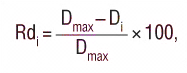  где: Rdi - рейтинг, присуждаемый i-й заявке по указанному критерию; Dmax - максимальная стоимость расходов на эксплуатацию товара,  установленная в конкурсной документации;  Di - предложение i-го участника по стоимости расходов на эксплуатацию товара. Для получения итогового рейтинга по заявке, рейтинг, присуждаемый по этой заявке по критерию «расходы на эксплуатацию товара», умножается на соответствующую указанному критерию значимость. Рейтинг, присуждаемый заявке по критерию «Качественные, функциональные и экологические характеристики объекта закупки», определяется как среднее арифметическое оценок в баллах всех членов комиссии, присуждаемых этой заявке по указанному критерию. 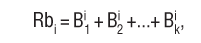 где:Rbi - рейтинг, присуждаемый i-й заявке по указанному критерию;Вik - значение в баллах (среднее арифметическое оценок в баллах всех членов комиссии), присуждаемое комиссией i-й заявке по k-й характеристике (потребительскому свойству), где k - количество установленных характеристик (потребительских свойств).Для получения оценки (значения в баллах) по критерию (отдельной характеристике (потребительскому свойству) для каждой заявки вычисляется среднее арифметическое оценок в баллах, присвоенных всеми членами комиссии по критерию (отдельной характеристике (потребительскому свойству).Для получения итогового рейтинга по заявке, рейтинг, присуждаемый этой заявке по критерию «Качественные, функциональные и экологические характеристика объекта закупки», умножается на соответствующую указанному критерию значимость.Рейтинг, присуждаемый заявке по критерию «Квалификация участников закупки», определяется как среднее арифметическое оценок в баллах всех членов комиссии, присуждаемых этой заявке по указанному критерию. В случае применения показателей рейтинг, присуждаемый i-й заявке по критерию «Квалификация участников закупки», определяется по формуле: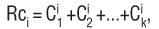 где:Rci - рейтинг, присуждаемый i-й заявке по указанному критерию;Cik - значение в баллах (среднее арифметическое оценок в баллах всех членов комиссии), присуждаемое комиссией i-й заявке на участие в конкурсе по k-му показателю, где k - количество установленных показателей.Для получения оценки (значения в баллах) по критерию (показателю) для каждой заявки вычисляется среднее арифметическое оценок в баллах, присвоенных всеми членами конкурсной комиссии по критерию (показателю).Для получения итогового рейтинга по заявке рейтинг, присуждаемый этой заявке по критерию «Квалификация участников закупки», умножается на соответствующую указанному критерию значимость.При оценке заявок по критерию «Квалификация участников закупки» наибольшее количество баллов присваивается заявке с лучшим предложением квалификации участника закупки.Закупочная комиссия вправе не определять победителя, в случае если по результатам оценки заявок ни одна из заявок не получит итоговый рейтинг более 20 баллов. В указанном случае заказчик вправе объявить о проведении конкурса повторно. При этом заказчик вправе внести изменения в конкурсную документацию.Код по Общероссийскому классификатору продукции по видам экономической деятельности (ОКПД 2) ОК 034-2014 (КПЕС 2008)Наименование13.10.72.130Пряжа бумажная13.94.12.190Шнуры, изделия канатные и веревочные, не включенные в другие группировки14.12.30.170Одежда для поддержания физической формы (противоперегрузочные, профилактико-нагрузочные, профилактические костюмы) специальная16.24.1Тара деревянная17.1Целлюлоза, бумага и картон17.2Изделия из бумаги и картона (кроме кода 17.23.13.191, 17.23.13.199)18.1Услуги полиграфические и услуги, связанные с печатанием18.20Услуги по копированию звуко- и видеозаписей, а также программных средств21.20.24.120Кетгут и аналогичные материалы21.20.24.130Бинты медицинские21.20.24.150Изделия медицинские ватно-марлевые21.20.24.160Материалы перевязочные и аналогичные изделия, пропитанные или покрытые лекарственными средствами22.19.60.111Перчатки хирургические резиновые22.19.60.113Перчатки хирургические из каучукового латекса стерильные одноразовые22.19.71.110Презервативы 22.19.71.120Соски различных типов (в том числе для бутылочек) и аналогичные изделия для детей22.19.71.190Изделия из резины, кроме твердой резины (эбонита), гигиенические или фармацевтические прочие23.13.11.114Бутылки стеклянные для крови, трансфузионных и инфузионных препаратов23.13.11.123Банки стеклянные для лекарственных средств23.13.11.132Флаконы стеклянные для лекарственных средств23.13.13.130Принадлежности канцелярские из стекла23.19.23.110Посуда для лабораторных целей стеклянная23.19.23.120Посуда для гигиенических или фармацевтических целей стеклянная23.19.23.130Ампулы из стекла23.19.11.140Трубки стеклянные необработанные25.11.23.119Конструкции и детали конструкций из черных металлов прочие, не включенные в другие группировки25.30.22.140Оборудование эксплуатационное для ядерных реакторов25.73Инструмент25.92Тара металлическая легкая25.93.14.130Кнопки чертежные25.94.11.110Болты и винты из черных металлов25.94.12.190Изделия крепежные нерезьбовые из черных металлов прочие, не включенные в другие группировки25.99.22Лотки для бумаг, подставки для бумаг, лотки для ручек, подставки для печатей и аналогичное офисное или канцелярское оборудование из недрагоценных металлов, кроме офисной мебели25.99.23.000Детали для скоросшивателей или папок, канцелярские зажимы и аналогичные канцелярские изделия и скобы в виде полос из недрагоценных металлов25.99.29.110Магниты металлические постоянные25.99.29.190Изделия прочие из недрагоценных металлов, не включенные в другие группировки26Оборудование компьютерное, электронное и оптическое (кроме кодов 26.20.14.000, 26.70.11, 26.70.2)27.11.42.000Трансформаторы прочие мощностью не более 16 кВА27.11.50.130Катушки индуктивности прочие27.12.21.000Предохранители плавкие на напряжение не более 1 кВ27.12.24Реле на напряжение не более 1 кВ27.33.11Выключатели на напряжение не более 1 кВ27.90.1Оборудование электрическое прочее и его части27.90.33.110Комплектующие (запасные части) прочего электрического оборудования, не имеющие самостоятельных группировок27.90.5Конденсаторы электрические27.90.60.000Резисторы, кроме нагревательных резисторов27.90.70.000Устройства электрической сигнализации, электрооборудование для обеспечения безопасности или управления движением на железных дорогах, трамвайных путях, автомобильных дорогах, внутренних водных путях, площадках для парковки, в портовых сооружениях или на аэродромах28.21.13Печи и камеры промышленные или лабораторные электрические; индукционное или диэлектрическое нагревательное оборудование28.22.15.120Погрузчики прочие28.22.17.119Конвейеры прочие, не включенные в другие группировки28.22.18.260Машины подъемные для механизации складов, не включенные в другие группировки28.22.18.390Оборудование подъемно-транспортное и погрузочно-разгрузочное прочее, не включенное в другие группировки28.22.19Части грузоподъемного и погрузочно-разгрузочного оборудования28.23.11.110Машины пишущие28.23.13.120Аппараты контрольно-кассовые28.23.13.190Машины, содержащие счетные устройства, прочие, не включенные в другие группировки28.23.21.110Аппараты фотокопировальные со встроенной оптической системой28.23.21.120Аппараты фотокопировальные контактного типа28.23.21.130Аппараты термокопировальные28.23.23.000Машины офисные прочие28.23.24.000Части и принадлежности пишущих машинок и калькуляторов28.23.26.000Части и принадлежности фотокопировальных аппаратов28.24.12Инструменты ручные прочие с механизированным приводом28.25.14.119Оборудование и установки для фильтрования или очистки воздуха прочие28.29.13.120Фильтры очистки топлива для двигателей внутреннего сгорания28.29.31Оборудование для взвешивания промышленного назначения; весы для непрерывного взвешивания изделий на конвейерах; весы, отрегулированные на постоянную массу, и весы, загружающие груз определенной массы в емкость или контейнер28.29.32Устройства взвешивающие и весы для взвешивания людей и бытовые28.29.39.000Оборудование для взвешивания и дозировки прочее28.29.83.140Разновесы для весов всех типов28.41.11.000Станки для обработки металла путем удаления материала с помощью лазера, ультразвука и аналогичным способом28.41.2Станки токарные, расточные и фрезерные металлорежущие28.41.33Машины ковочные или штамповочные и молоты; гидравлические прессы и прессы для обработки металлов, не включенные в другие группировки28.49.12.130Оборудование для нанесения гальванического покрытия28.49.23.199Оснастка специальная технологическая для станков прочая, не включенная в другие группировки28.92.30Машины для выемки грунта и строительства прочие28.96.10.120Оборудование для производства продукции из резины и пластмасс, не включенное в другие группировки28.99.39.130Оборудование балансировки шин28.99.39.190Оборудование специального назначения прочее, не включенное в другие группировки28.99.52.000Части прочего оборудования специального назначения29.10.1Двигатели внутреннего сгорания для автотранспортных средств29.10.2Автомобили легковые29.10.30.110Автобусы29.10.30.120Троллейбусы29.10.4Средства автотранспортные грузовые29.10.59Средства автотранспортные специального назначения, не включенные в другие группировки29.20Кузова (корпуса) для автотранспортных средств; прицепы и полуприцепы29.3Части и принадлежности для автотранспортных средств30.20.40.180Оборудование управления движением механическое30.9Средства транспортные и оборудование, не включенные в другие группировки31.01.1Мебель для офисов и предприятий торговли31.09.11Мебель металлическая, не включенная в другие группировки32.40.41.000Карты игральные32.50.13.110Шприцы, иглы, катетеры, канюли и аналогичные инструменты32.50.13.120Инструменты и приспособления офтальмологические32.50.13.190Инструменты и приспособления, применяемые в медицинских целях, прочие, не включенные в другие группировки32.50.22Суставы искусственные; ортопедические приспособления; искусственные зубы; зуботехнические приспособления; искусственные части человеческого тела, не включенные в другие группировки32.50.23.000Части и принадлежности протезов и ортопедических приспособлений32.50.30Мебель медицинская, включая хирургическую, стоматологическую или ветеринарную; парикмахерские кресла и аналогичные кресла, и их части32.50.41.120Линзы для очков из различных материалов32.50.42Очки для коррекции зрения, защитные или прочие очки или аналогичные оптические приборы32.50.43.000Оправы и арматура для очков, защитных очков и аналогичных оптических приборов32.50.44.000Части оправ и арматуры для очков, защитных очков и аналогичных оптических приборов32.99.12.130Карандаши механические32.99.13.120Авторучки32.99.13.121Авторучки перьевые32.99.13.122Авторучки шариковые32.99.13.123Фломастеры32.99.13.130Стилографы и прочие ручки32.99.14Наборы пишущих принадлежностей, держатели для ручек и карандашей и аналогичные держатели; части пишущих принадлежностей32.99.15.110Карандаши простые и цветные с грифелями в твердой оболочке32.99.15.140Мелки для письма и рисования, мелки для портных32.99.15.120Грифели для карандашей32.99.16.110Доски грифельные32.99.16.120Штемпели для датирования, запечатывания или нумерации и аналогичные изделия32.99.16.130Ленты для пишущих машинок или аналогичные ленты32.99.16.140Подушки штемпельные32.99.59.000Изделия различные прочие, не включенные в другие группировки35.30.2Лед; услуги по подаче охлажденного воздуха и холодной воды36.00.1Вода природная37.00.20.000Отстой сточных вод38.11.52.000Отходы бумаги и картона38.32.35.000Сырье вторичное текстильное45Услуги по оптовой и розничной торговле и услуги по ремонту автотранспортных средств и мотоциклов47.30.10.000Услуги по розничной торговле моторным топливом в специализированных магазинах47.30.20.000Услуги по розничной торговле смазочными материалами и охлаждающими жидкостями для автотранспортных средств в специализированных магазинах52.10.19.000Услуги по складированию и хранению прочие52.21.25.000Услуги по буксировке частных и коммерческих автотранспортных средств58.11.1Книги печатные58.13.10.000Газеты печатные58.14.1Журналы и периодические издания печатные58.19.11Открытки почтовые печатные, открытки поздравительные и прочая издательская продукция печатная58.19.13.110Картинки переводные (декалькомания)58.19.13.120Календари печатные58.19.14.110Марки почтовые негашеные, гербовые и аналогичные марки58.19.14.120Бумага гербовая58.19.14.130Книжки чековые, банкноты, акции и аналогичные виды ценных бумаг58.19.19.110Издания печатные для слепых58.19.19.190Продукция издательская печатная прочая, не включенная в другие группировки58.29.29.000Обеспечение программное прикладное прочее на электронном носителе59.11.23.000Фильмы и видеозаписи прочие на дисках, магнитных лентах или прочих физических носителях59.20.31Издания нотные печатные59.20.33.000Аудиодиски, ленты или прочие физические носители с музыкальными записями71.20.14.000Услуги по техническому осмотру автотранспортных средств81.2Услуги по чистке и уборке95.11.10.000Услуги по ремонту компьютеров и периферийного оборудованияНомер 
критерияКритерий оценки заявокЗначимость критерия в процентах(конкретная значимость критерия в пределах указанного диапазона должна быть установлена в конкурсной  документации. Совокупная значимость всех критериев в конкретном конкурсе должна быть равна ста процентам)Цена договораНе менее 20%Расходы на эксплуатацию и ремонт товаров, использование результатов работНе менее 10%Качественные, функциональные и экологические характеристики объекта закупкине более 50%, при этом сумма данных критериев - не более 50%  Квалификация участников закупки, в том числе не более 50%, при этом сумма данных критериев - не более 50%  4.1.- наличие финансовых ресурсов4.2.- наличие на праве собственности или ином праве оборудования и других материальных ресурсов4.3.- опыт работы связанный с предметом договора4.4.- деловая репутация4.5.- обеспеченность кадровыми ресурсами (количество и /или квалификация)